Образовательные программы высшего образования – программы бакалавриата, специалитета, магистратуры, реализуемые в БТИ АлтГТУ в 2020–2021 учебном годуНаправления подготовки кадров высшей квалификации по программам подготовки научно-педагогических кадров в аспирантуре БТИ АлтГТУ в 2020–2021 учебном году* – Приоритетные направления подготовки бакалавров, специалистов, магистров и аспирантов в соответствии с «Перечнем специальностей и направлений подготовки высшего образования, соответствующих приоритетным направлениям модернизации и технологического развития российской экономики», утвержденным распоряжением Правительства Российской Федерации от 6 января 2015 г. №7-р.** – набор на одну специальность «Химическая технология энергонасыщенных материалов и изделий» (гр. ХТЭМИ-01, ХТЭМИ-91)ТФ – Технологический факультет,	ИСФ – Инженерный спецфакультет,		ОВФО – Отделение внеочных форм обучения1 – выпуск,	2 – группа переведена в АлтГТУ пр. №Л-2720 от 16.11.2020,	3 – отчисленыФакультет/ отделениеКафедраКодНаименование специальности,
направления подготовкиУровень образованияКвалификацияНормативный срок освоения ООПФормы обученияУчебный план/
Курс, год приемаГрафик учебного процессаРабочие программы практикГИАГод начала подготовки по направ-
лениюИНЖЕНЕРНОЕ ДЕЛО, ТЕХНОЛОГИИ И ТЕХНИЧЕСКИЕ НАУКИИНЖЕНЕРНОЕ ДЕЛО, ТЕХНОЛОГИИ И ТЕХНИЧЕСКИЕ НАУКИИНЖЕНЕРНОЕ ДЕЛО, ТЕХНОЛОГИИ И ТЕХНИЧЕСКИЕ НАУКИИНЖЕНЕРНОЕ ДЕЛО, ТЕХНОЛОГИИ И ТЕХНИЧЕСКИЕ НАУКИИНЖЕНЕРНОЕ ДЕЛО, ТЕХНОЛОГИИ И ТЕХНИЧЕСКИЕ НАУКИИНЖЕНЕРНОЕ ДЕЛО, ТЕХНОЛОГИИ И ТЕХНИЧЕСКИЕ НАУКИИНЖЕНЕРНОЕ ДЕЛО, ТЕХНОЛОГИИ И ТЕХНИЧЕСКИЕ НАУКИИНЖЕНЕРНОЕ ДЕЛО, ТЕХНОЛОГИИ И ТЕХНИЧЕСКИЕ НАУКИИНЖЕНЕРНОЕ ДЕЛО, ТЕХНОЛОГИИ И ТЕХНИЧЕСКИЕ НАУКИИНЖЕНЕРНОЕ ДЕЛО, ТЕХНОЛОГИИ И ТЕХНИЧЕСКИЕ НАУКИИНЖЕНЕРНОЕ ДЕЛО, ТЕХНОЛОГИИ И ТЕХНИЧЕСКИЕ НАУКИИНЖЕНЕРНОЕ ДЕЛО, ТЕХНОЛОГИИ И ТЕХНИЧЕСКИЕ НАУКИИНЖЕНЕРНОЕ ДЕЛО, ТЕХНОЛОГИИ И ТЕХНИЧЕСКИЕ НАУКИ08.00.00ТЕХНИКА И ТЕХНОЛОГИИ СТРОИТЕЛЬСТВАТЕХНИКА И ТЕХНОЛОГИИ СТРОИТЕЛЬСТВАТЕХНИКА И ТЕХНОЛОГИИ СТРОИТЕЛЬСТВАТЕХНИКА И ТЕХНОЛОГИИ СТРОИТЕЛЬСТВАТЕХНИКА И ТЕХНОЛОГИИ СТРОИТЕЛЬСТВАТЕХНИКА И ТЕХНОЛОГИИ СТРОИТЕЛЬСТВАТЕХНИКА И ТЕХНОЛОГИИ СТРОИТЕЛЬСТВАТЕХНИКА И ТЕХНОЛОГИИ СТРОИТЕЛЬСТВАТЕХНИКА И ТЕХНОЛОГИИ СТРОИТЕЛЬСТВАТЕХНИКА И ТЕХНОЛОГИИ СТРОИТЕЛЬСТВАТФ/
ОВФОТГВПАХТ08.03.01
ФГОС 3++Строительство (профиль – Теплогазоснабжение и вентиляция)бакалавриатБакалавр4 годаОчная1 курс 2020 годГУП 1 курсПрограммы практик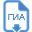 2019ТФ/
ОВФОТГВПАХТ08.03.01
ФГОС 3++Строительство (профиль – Теплогазоснабжение и вентиляция)бакалавриатБакалавр4 года 11 мес.Заочная1 курс 2020 годГУП 1 курсПрограммы практик2019ТФ/
ОВФОТГВПАХТ08.03.01
ФГОС 3++Строительство (профиль – Теплогазоснабжение и вентиляция)бакалавриатБакалавр4 годаОчная2 курс 2019 годГУП 2 курсПрограммы практик2019ТФ/
ОВФОТГВПАХТ08.03.01
ФГОС 3++Строительство (профиль – Теплогазоснабжение и вентиляция)бакалавриатБакалавр4 года 11 мес.Заочная2 курс 2019 годГУП 2 курсПрограммы практик2019ТФ/
ОВФОТГВПАХТ08.03.01Строительство (профиль – Теплогазоснабжение и вентиляция)бакалавриат академическийБакалавр4 годаОчная3 курс 2018 годГУП 3 курсПрограммы практик2018ТФ/
ОВФОТГВПАХТ08.03.01Строительство (профиль – Теплогазоснабжение и вентиляция)бакалавриат академическийБакалавр4 года 11 мес.Заочная3 курс 2018 годГУП 3 курсПрограммы практик2018ТФ/
ОВФОТГВПАХТ08.03.01Строительство (профиль – Теплогазоснабжение и вентиляция)бакалавриат академическийБакалавр4 года 11 мес.Заочная4 курс 2017 годГУП 4 курсПрограммы практик2017ТФ/
ОВФОТГВПАХТ08.03.01Строительство (профиль – Теплогазоснабжение и вентиляция)бакалавриат академическийБакалавр5 летЗаочная5 курс 2016 год 1ГУП 5 курсПрограммы практик201109.00.00ИНФОРМАТИКА И ВЫЧИСЛИТЕЛЬНАЯ ТЕХНИКАИНФОРМАТИКА И ВЫЧИСЛИТЕЛЬНАЯ ТЕХНИКАИНФОРМАТИКА И ВЫЧИСЛИТЕЛЬНАЯ ТЕХНИКАИНФОРМАТИКА И ВЫЧИСЛИТЕЛЬНАЯ ТЕХНИКАИНФОРМАТИКА И ВЫЧИСЛИТЕЛЬНАЯ ТЕХНИКАИНФОРМАТИКА И ВЫЧИСЛИТЕЛЬНАЯ ТЕХНИКАИНФОРМАТИКА И ВЫЧИСЛИТЕЛЬНАЯ ТЕХНИКАИНФОРМАТИКА И ВЫЧИСЛИТЕЛЬНАЯ ТЕХНИКАИНФОРМАТИКА И ВЫЧИСЛИТЕЛЬНАЯ ТЕХНИКАИНФОРМАТИКА И ВЫЧИСЛИТЕЛЬНАЯ ТЕХНИКАТФ/
ОВФОМСИА09.03.02*
ФГОС 3++Информационные системы и технологии (профиль — Технологии разработки информационных систем)бакалавриатБакалавр4 годаОчная1 курс 2020 годГУП 1 курсПрограммы практик2019ТФ/
ОВФОМСИА09.03.02*
ФГОС 3++Информационные системы и технологии (профиль — Технологии разработки информационных систем)бакалавриатБакалавр4 года 11 мес.Заочная1 курс 2020 годГУП 1 курсПрограммы практик2019ТФ/
ОВФОМСИА09.03.02*
ФГОС 3++Информационные системы и технологии (профиль — Технологии разработки информационных систем)бакалавриатБакалавр4 годаОчная2 курс 2019 годГУП 2 курсПрограммы практик2019ТФ/
ОВФОМСИА09.03.02*
ФГОС 3++Информационные системы и технологии (профиль — Технологии разработки информационных систем)бакалавриатБакалавр4 года 11 мес.Заочная2 курс 2019 годГУП 2 курсПрограммы практик2019ТФМСИА09.03.02*Информационные системы и технологии (профиль — Технологии разработки информационных систем)бакалавриат академическийБакалавр4 годаОчная3 курс 2018 годГУП 3 курсПрограммы практик2018ТФМСИА09.03.02*Информационные системы и технологии (профиль – Технологии разработки информационных систем)бакалавриат академическийБакалавр4 годаОчная4 курс 2017 год 1ГУП 4 курсПрограммы практик2010ТФМСИА09.04.02*
ФГОС 3++Информационные системы и технологии (профиль — Технологии разработки информационных систем)магистратураМагистр2 годаОчная1 курс 2020 годГУП 1 курсПрограммы практик,2019ТФМСИА09.04.02*
ФГОС 3++Информационные системы и технологии (профиль — Технологии разработки информационных систем)магистратураМагистр2 годаОчная2 курс 2019 год 1ГУП 2 курсПрограммы практик,2019ОВФОМСИА09.03.03Прикладная информатика (профиль — Прикладная информатика в области информационных ресурсов)бакалавриат академическийБакалавр4 года 11 мес.Заочная3 курс 2018 годГУП 3 курсПрограммы практик2018ОВФОМСИА09.03.03Прикладная информатика (профиль — Прикладная информатика в области информационных ресурсов)бакалавриат академическийБакалавр4 года 6 мес.Заочная4 курс 2017 год
5 курс 2016 год 1ГУП 4 курс
ГУП 5 курсПрограммы практик201612.00.00ФОТОНИКА, ПРИБОРОСТРОЕНИЕ, ОПТИЧЕСКИЕ И БИОТЕХНИЧЕСКИЕ СИСТЕМЫ И ТЕХНОЛОГИИФОТОНИКА, ПРИБОРОСТРОЕНИЕ, ОПТИЧЕСКИЕ И БИОТЕХНИЧЕСКИЕ СИСТЕМЫ И ТЕХНОЛОГИИФОТОНИКА, ПРИБОРОСТРОЕНИЕ, ОПТИЧЕСКИЕ И БИОТЕХНИЧЕСКИЕ СИСТЕМЫ И ТЕХНОЛОГИИФОТОНИКА, ПРИБОРОСТРОЕНИЕ, ОПТИЧЕСКИЕ И БИОТЕХНИЧЕСКИЕ СИСТЕМЫ И ТЕХНОЛОГИИФОТОНИКА, ПРИБОРОСТРОЕНИЕ, ОПТИЧЕСКИЕ И БИОТЕХНИЧЕСКИЕ СИСТЕМЫ И ТЕХНОЛОГИИФОТОНИКА, ПРИБОРОСТРОЕНИЕ, ОПТИЧЕСКИЕ И БИОТЕХНИЧЕСКИЕ СИСТЕМЫ И ТЕХНОЛОГИИФОТОНИКА, ПРИБОРОСТРОЕНИЕ, ОПТИЧЕСКИЕ И БИОТЕХНИЧЕСКИЕ СИСТЕМЫ И ТЕХНОЛОГИИФОТОНИКА, ПРИБОРОСТРОЕНИЕ, ОПТИЧЕСКИЕ И БИОТЕХНИЧЕСКИЕ СИСТЕМЫ И ТЕХНОЛОГИИФОТОНИКА, ПРИБОРОСТРОЕНИЕ, ОПТИЧЕСКИЕ И БИОТЕХНИЧЕСКИЕ СИСТЕМЫ И ТЕХНОЛОГИИФОТОНИКА, ПРИБОРОСТРОЕНИЕ, ОПТИЧЕСКИЕ И БИОТЕХНИЧЕСКИЕ СИСТЕМЫ И ТЕХНОЛОГИИТФМСИА12.03.01*
ФГОС 3++Приборостроение (профиль – Информационно-измерительная техника и технологии)бакалавриатБакалавр4 годаОчная1 курс 2020 годГУП 1 курсПрограммы практик2019ТФМСИА12.03.01*
ФГОС 3++Приборостроение (профиль – Информационно-измерительная техника и технологии)бакалавриатБакалавр4 годаОчная2 курс 2019 годГУП 2 курсПрограммы практик2019ТФ/
ОВФОМСИА12.03.01*Приборостроение (профиль – Информационно-измерительная техника и технологии)бакалавриат академическийБакалавр4 годаОчная3 курс 2018 годГУП 3 курсПрограммы практик2018ТФ/
ОВФОМСИА12.03.01*Приборостроение (профиль – Информационно-измерительная техника и технологии)бакалавриат академическийБакалавр4 года 11 мес.Заочная3 курс 2018 годГУП 3 курсПрограммы практик2018ТФ/
ОВФОМСИА12.03.01*Приборостроение (профиль – Информационно-измерительная техника и технологии)бакалавриат академическийБакалавр4 годаОчная4 курс 2017 год 1ГУП 4 курсПрограммы практик2010ТФ/
ОВФОМСИА12.03.01*Приборостроение (профиль – Информационно-измерительная техника и технологии)бакалавриат академическийБакалавр4 года 6 мес.Заочная4 курс 2017 год
5 курс 2016 год 1ГУП 4 курс
ГУП 5 курсПрограммы практик2011ОВФОМСИА12.04.01*Приборостроение (профиль — Информационно-измерительная техника и технологии)магистратураМагистр2 года 3 мес.Заочная3 курс 2018 год 3ГУП 3 курсПрограммы практик201415.00.00МАШИНОСТРОЕНИЕМАШИНОСТРОЕНИЕМАШИНОСТРОЕНИЕМАШИНОСТРОЕНИЕМАШИНОСТРОЕНИЕМАШИНОСТРОЕНИЕМАШИНОСТРОЕНИЕМАШИНОСТРОЕНИЕМАШИНОСТРОЕНИЕМАШИНОСТРОЕНИЕТФ/
ОВФОМАХиПП15.03.02Технологические машины и оборудование (профиль – Машины и аппараты пищевых производств)бакалавриат прикладнойБакалавр4 годаОчная1 курс 2020 годГУП 1 курсПрограммы практик2018ТФ/
ОВФОМАХиПП15.03.02Технологические машины и оборудование (профиль – Машины и аппараты пищевых производств)бакалавриат прикладнойБакалавр4 годаОчная3 курс 2018 годГУП 3 курсПрограммы практик2018ТФ/
ОВФОМАХиПП15.03.02Технологические машины и оборудование (профиль – Машины и аппараты пищевых производств)бакалавриат прикладнойБакалавр4 года 6 мес.Заочная4 курс 2017 год
5 курс 2016 год 1ГУП 4 курс
ГУП 5 курсПрограммы практик2016ТФ/
ОВФОТМК15.03.05Конструкторско-технологическое обеспечение машиностроительных производств (профиль — Технологии автоматизированного производства)бакалавриат академическийБакалавр4 годаОчная2 курс 2019 годГУП 2 курсПрограммы практик2019ТФ/
ОВФОТМК15.03.05Конструкторско-технологическое обеспечение машиностроительных производств (профиль — Технологии автоматизированного производства)бакалавриат академическийБакалавр4 года 11 мес.Заочная3 курс 2018 годГУП 3 курсПрограммы практик2018ТФТМК15.03.05Конструкторско-технологическое обеспечение машиностроительных производств (профиль – Технология машиностроения)бакалавриат академическийБакалавр4 годаОчная4 курс 2017 год 1ГУП 4 курсПрограммы практик2010ТФ/
ОВФОМСИА15.03.06Мехатроника и робототехника (профиль – Управление робототехническими системами)бакалавриат академическийБакалавр4 годаОчная1 курс 2020 годГУП 1 курсПрограммы практик2019ТФ/
ОВФОМСИА15.03.06Мехатроника и робототехника (профиль – Управление робототехническими системами)бакалавриат академическийБакалавр4 года 11 мес.Заочная1 курс 2020 годГУП 1 курсПрограммы практик2019ТФ/
ОВФОМСИА15.03.06Мехатроника и робототехника (профиль – Управление робототехническими системами)бакалавриат академическийБакалавр4 годаОчная2 курс 2019 годГУП 2 курсПрограммы практик2019ТФ/
ОВФОМСИА15.03.06Мехатроника и робототехника (профиль – Управление робототехническими системами)бакалавриат академическийБакалавр4 года 11 мес.Заочная2 курс 2019 годГУП 2 курсПрограммы практик201917.00.00ОРУЖИЕ И СИСТЕМЫ ВООРУЖЕНИЯОРУЖИЕ И СИСТЕМЫ ВООРУЖЕНИЯОРУЖИЕ И СИСТЕМЫ ВООРУЖЕНИЯОРУЖИЕ И СИСТЕМЫ ВООРУЖЕНИЯОРУЖИЕ И СИСТЕМЫ ВООРУЖЕНИЯОРУЖИЕ И СИСТЕМЫ ВООРУЖЕНИЯОРУЖИЕ И СИСТЕМЫ ВООРУЖЕНИЯОРУЖИЕ И СИСТЕМЫ ВООРУЖЕНИЯОРУЖИЕ И СИСТЕМЫ ВООРУЖЕНИЯОРУЖИЕ И СИСТЕМЫ ВООРУЖЕНИЯИСФРДВУАС17.05.01*Боеприпасы и взрыватели (специализация – Патроны и гильзы)специалитетИнженер5,5 летОчная1 курс 2020 год
2 курс 2019 год
3 курс 2018 год
4 курс 2017 год
5 курс 2016 год
6 курс 2015 год 1ГУП 1 курс
ГУП 2 курс
ГУП 3 курс
ГУП 4 курс
ГУП 5 курс
ГУП 6 курсПрограммы практик201118.00.00ХИМИЧЕСКИЕ ТЕХНОЛОГИИХИМИЧЕСКИЕ ТЕХНОЛОГИИХИМИЧЕСКИЕ ТЕХНОЛОГИИХИМИЧЕСКИЕ ТЕХНОЛОГИИХИМИЧЕСКИЕ ТЕХНОЛОГИИХИМИЧЕСКИЕ ТЕХНОЛОГИИХИМИЧЕСКИЕ ТЕХНОЛОГИИХИМИЧЕСКИЕ ТЕХНОЛОГИИХИМИЧЕСКИЕ ТЕХНОЛОГИИХИМИЧЕСКИЕ ТЕХНОЛОГИИИСФХТЭМИ18.05.01*Химическая технология энергонасыщенных материалов и изделий (специализация – Автоматизированное производство химических предприятий)специалитетИнженер5,5 летОчная1** курс 2020 год
2** курс 2019 год
3 курс 2018 год
4 курс 2017 год
5 курс 2016 год
6 курс 2015 год 1ГУП 1 курс
ГУП 2 курс
ГУП 3 курс
ГУП 4 курс
ГУП 5 курс
ГУП 6 курсПрограммы практик2011ИСФХТЭМИ18.05.01*Химическая технология энергонасыщенных материалов и изделий (специализация – Химическая технология полимерных композиций, порохов и твердых ракетных топлив)специалитетИнженер5,5 летОчная1** курс 2020 год
2** курс 2019 год
3 курс 2018 год
4 курс 2017 год
5 курс 2016 год
6 курс 2015 год 1ГУП 1 курс
ГУП 2 курс
ГУП 3 курс
ГУП 4 курс
ГУП 5 курс
ГУП 6 курсПрограммы практик201119.00.00ПРОМЫШЛЕННАЯ ЭКОЛОГИЯ И БИОТЕХНОЛОГИИПРОМЫШЛЕННАЯ ЭКОЛОГИЯ И БИОТЕХНОЛОГИИПРОМЫШЛЕННАЯ ЭКОЛОГИЯ И БИОТЕХНОЛОГИИПРОМЫШЛЕННАЯ ЭКОЛОГИЯ И БИОТЕХНОЛОГИИПРОМЫШЛЕННАЯ ЭКОЛОГИЯ И БИОТЕХНОЛОГИИПРОМЫШЛЕННАЯ ЭКОЛОГИЯ И БИОТЕХНОЛОГИИПРОМЫШЛЕННАЯ ЭКОЛОГИЯ И БИОТЕХНОЛОГИИПРОМЫШЛЕННАЯ ЭКОЛОГИЯ И БИОТЕХНОЛОГИИПРОМЫШЛЕННАЯ ЭКОЛОГИЯ И БИОТЕХНОЛОГИИПРОМЫШЛЕННАЯ ЭКОЛОГИЯ И БИОТЕХНОЛОГИИТФБТ19.03.01*Биотехнология (профиль – Промышленная биотехнология)бакалавриат академическийБакалавр4 годаОчная1 курс 2020 годГУП 1 курсПрограммы практик2018ТФБТ19.03.01*Биотехнология (профиль – Промышленная биотехнология)бакалавриат академическийБакалавр4 годаОчная2 курс 2019 годГУП 2 курсПрограммы практик2018ТФБТ19.03.01*Биотехнология (профиль – Промышленная биотехнология)бакалавриат академическийБакалавр4 годаОчная3 курс 2018 годГУП 3 курсПрограммы практик2018ТФБТ19.03.01*Биотехнология (профиль – Биотехнология)бакалавриат академическийБакалавр4 годаОчная4 курс 2017 год 1ГУП 4 курсПрограммы практик2011ТФБТ19.04.01*Биотехнология (профиль – Химия и технология биологически активных веществ)магистратураМагистр2 годаОчная1 курс 2020 годГУП 1 курсПрограммы практик2017ТФБТ19.04.01*Биотехнология (профиль – Химия и технология биологически активных веществ)магистратураМагистр2 годаОчная2 курс 2019 год 1ГУП 2 курсПрограммы практик2017ОВФОБТ19.04.01*Биотехнология (профиль – Биотехнология пищевых продуктов и биологически активных веществ)магистратураМагистр2 года 3 мес.Очно-заочная3 курс 2018 год 1ГУП 3 курсПрограммы практик2018ОВФОБТ19.03.02Продукты питания из растительного сырья (профиль – Производство, экспертиза и управление качеством продуктов питания)бакалавриат прикладнойБакалавр4 года 11 мес.Заочная1 курс 2020 годГУП 1 курсПрограммы практик2018ОВФОБТ19.03.02Продукты питания из растительного сырья (профиль – Производство, экспертиза и управление качеством продуктов питания)бакалавриат прикладнойБакалавр4 года 11 мес.Заочная3 курс 2018 годГУП 3 курсПрограммы практик2018ОВФОБТ19.04.02Продукты питания из растительного сырья (профиль – Технологический консалтинг в производстве продуктов питания)магистратураМагистр2 года 3 мес.Заочная2 курс 2019 годГУП 2 курсПрограммы практик201923.00.00ТЕХНИКА И ТЕХНОЛОГИИ НАЗЕМНОГО ТРАНСПОРТАТЕХНИКА И ТЕХНОЛОГИИ НАЗЕМНОГО ТРАНСПОРТАТЕХНИКА И ТЕХНОЛОГИИ НАЗЕМНОГО ТРАНСПОРТАТЕХНИКА И ТЕХНОЛОГИИ НАЗЕМНОГО ТРАНСПОРТАТЕХНИКА И ТЕХНОЛОГИИ НАЗЕМНОГО ТРАНСПОРТАТЕХНИКА И ТЕХНОЛОГИИ НАЗЕМНОГО ТРАНСПОРТАТЕХНИКА И ТЕХНОЛОГИИ НАЗЕМНОГО ТРАНСПОРТАТЕХНИКА И ТЕХНОЛОГИИ НАЗЕМНОГО ТРАНСПОРТАТЕХНИКА И ТЕХНОЛОГИИ НАЗЕМНОГО ТРАНСПОРТАТЕХНИКА И ТЕХНОЛОГИИ НАЗЕМНОГО ТРАНСПОРТАТФ/
ОВФОАТТМ23.03.03*Эксплуатация транспортно-технологических машин и комплексов (профиль – Автомобильный сервис)бакалавриат прикладнойБакалавр4 годаОчная1 курс 2020 годГУП 1 курсПрограммы практик2018ТФ/
ОВФОАТТМ23.03.03*Эксплуатация транспортно-технологических машин и комплексов (профиль – Автомобильный сервис)бакалавриат прикладнойБакалавр4 года 11 мес.Заочная1 курс 2020 годГУП 1 курсПрограммы практик2018ТФ/
ОВФОАТТМ23.03.03*Эксплуатация транспортно-технологических машин и комплексов (профиль – Автомобильный сервис)бакалавриат прикладнойБакалавр4 годаОчная2 курс 2019 годГУП 2 курсПрограммы практик2018ТФ/
ОВФОАТТМ23.03.03*Эксплуатация транспортно-технологических машин и комплексов (профиль – Автомобильный сервис)бакалавриат прикладнойБакалавр4 года 11 мес.Заочная2 курс 2019 годГУП 2 курсПрограммы практик2018ТФ/
ОВФОАТТМ23.03.03*Эксплуатация транспортно-технологических машин и комплексов (профиль – Автомобильный сервис)бакалавриат прикладнойБакалавр4 годаОчная3 курс 2018 годГУП 3 курсПрограммы практик2018ТФ/
ОВФОАТТМ23.03.03*Эксплуатация транспортно-технологических машин и комплексов (профиль – Автомобильный сервис)бакалавриат прикладнойБакалавр4 года 11 мес.Заочная3 курс 2018 годГУП 3 курсПрограммы практик2018ТФ/
ОВФОАТТМ23.03.03*Эксплуатация транспортно-технологических машин и комплексов (профиль – Автомобильный сервис)бакалавриат прикладнойБакалавр4 годаОчная4 курс 2017 год 1ГУП 4 курсПрограммы практик2013ТФ/
ОВФОАТТМ23.03.03*Эксплуатация транспортно-технологических машин и комплексов (профиль – Автомобильный сервис)бакалавриат прикладнойБакалавр4 года 6 мес.Заочная5 курс 2016 год 1ГУП 5 курсПрограммы практик201624.00.00АВИАЦИОННАЯ И РАКЕТНО-КОСМИЧЕСКАЯ ТЕХНИКААВИАЦИОННАЯ И РАКЕТНО-КОСМИЧЕСКАЯ ТЕХНИКААВИАЦИОННАЯ И РАКЕТНО-КОСМИЧЕСКАЯ ТЕХНИКААВИАЦИОННАЯ И РАКЕТНО-КОСМИЧЕСКАЯ ТЕХНИКААВИАЦИОННАЯ И РАКЕТНО-КОСМИЧЕСКАЯ ТЕХНИКААВИАЦИОННАЯ И РАКЕТНО-КОСМИЧЕСКАЯ ТЕХНИКААВИАЦИОННАЯ И РАКЕТНО-КОСМИЧЕСКАЯ ТЕХНИКААВИАЦИОННАЯ И РАКЕТНО-КОСМИЧЕСКАЯ ТЕХНИКААВИАЦИОННАЯ И РАКЕТНО-КОСМИЧЕСКАЯ ТЕХНИКААВИАЦИОННАЯ И РАКЕТНО-КОСМИЧЕСКАЯ ТЕХНИКАИСФРДВУАС24.05.02*Проектирование авиационных и ракетных двигателей (специализация – Проектирование ракетных двигателей твердого топлива)специалитетИнженер5,5 летОчная1 курс 2020 год
2 курс 2019 год
3 курс 2018 год
4 курс 2017 год
5 курс 2016 год
6 курс 2015 год 1ГУП 1 курс
ГУП 2 курс
ГУП 3 курс
ГУП 4 курс
ГУП 5 курс
ГУП 6 курсПрограммы практик2011НАУКИ ОБ ОБЩЕСТВЕНАУКИ ОБ ОБЩЕСТВЕНАУКИ ОБ ОБЩЕСТВЕНАУКИ ОБ ОБЩЕСТВЕНАУКИ ОБ ОБЩЕСТВЕНАУКИ ОБ ОБЩЕСТВЕНАУКИ ОБ ОБЩЕСТВЕНАУКИ ОБ ОБЩЕСТВЕНАУКИ ОБ ОБЩЕСТВЕНАУКИ ОБ ОБЩЕСТВЕНАУКИ ОБ ОБЩЕСТВЕНАУКИ ОБ ОБЩЕСТВЕНАУКИ ОБ ОБЩЕСТВЕ38.00.00ЭКОНОМИКА И УПРАВЛЕНИЕЭКОНОМИКА И УПРАВЛЕНИЕЭКОНОМИКА И УПРАВЛЕНИЕЭКОНОМИКА И УПРАВЛЕНИЕЭКОНОМИКА И УПРАВЛЕНИЕЭКОНОМИКА И УПРАВЛЕНИЕЭКОНОМИКА И УПРАВЛЕНИЕЭКОНОМИКА И УПРАВЛЕНИЕЭКОНОМИКА И УПРАВЛЕНИЕЭКОНОМИКА И УПРАВЛЕНИЕТФ/
ОВФОЭП38.03.05Бизнес-информатика (профиль – Управленческие информационные системы)бакалавриат академическийБакалавр4 годаОчная4 курс 2017 год 2ГУП 4 курсПрограммы практикИА, 2013ТФ/
ОВФОЭП38.03.05Бизнес-информатика (профиль – Управленческие информационные системы)бакалавриат академическийБакалавр4 года 6 мес.Заочная4 курс 2017 годГУП 4 курсПрограммы практикИА, 2017ОВФООХЭТ38.03.07Товароведение (профиль – Товароведение и экспертиза товаров во внутренней и внешней торговле)бакалавриат прикладнойБакалавр4 года 6 мес.Заочная5 курс 2016 год 2ГУП 5 курсПрограммы практикИА, 2011Факультет/ отделениеКафедраКодНаименование специальности,
направления подготовкиУровень образованияКвалификацияНормативный срок освоения ООПФорма обученияУчебный план/
Курс, год приемаГрафик учебного процессаПрограммы практик, научных исследованийГИАИНЖЕНЕРНОЕ ДЕЛО, ТЕХНОЛОГИИ И ТЕХНИЧЕСКИЕ НАУКИИНЖЕНЕРНОЕ ДЕЛО, ТЕХНОЛОГИИ И ТЕХНИЧЕСКИЕ НАУКИИНЖЕНЕРНОЕ ДЕЛО, ТЕХНОЛОГИИ И ТЕХНИЧЕСКИЕ НАУКИИНЖЕНЕРНОЕ ДЕЛО, ТЕХНОЛОГИИ И ТЕХНИЧЕСКИЕ НАУКИИНЖЕНЕРНОЕ ДЕЛО, ТЕХНОЛОГИИ И ТЕХНИЧЕСКИЕ НАУКИИНЖЕНЕРНОЕ ДЕЛО, ТЕХНОЛОГИИ И ТЕХНИЧЕСКИЕ НАУКИИНЖЕНЕРНОЕ ДЕЛО, ТЕХНОЛОГИИ И ТЕХНИЧЕСКИЕ НАУКИИНЖЕНЕРНОЕ ДЕЛО, ТЕХНОЛОГИИ И ТЕХНИЧЕСКИЕ НАУКИИНЖЕНЕРНОЕ ДЕЛО, ТЕХНОЛОГИИ И ТЕХНИЧЕСКИЕ НАУКИИНЖЕНЕРНОЕ ДЕЛО, ТЕХНОЛОГИИ И ТЕХНИЧЕСКИЕ НАУКИИНЖЕНЕРНОЕ ДЕЛО, ТЕХНОЛОГИИ И ТЕХНИЧЕСКИЕ НАУКИИНЖЕНЕРНОЕ ДЕЛО, ТЕХНОЛОГИИ И ТЕХНИЧЕСКИЕ НАУКИ09.00.00ИНФОРМАТИКА И ВЫЧИСЛИТЕЛЬНАЯ ТЕХНИКАИНФОРМАТИКА И ВЫЧИСЛИТЕЛЬНАЯ ТЕХНИКАИНФОРМАТИКА И ВЫЧИСЛИТЕЛЬНАЯ ТЕХНИКАИНФОРМАТИКА И ВЫЧИСЛИТЕЛЬНАЯ ТЕХНИКАИНФОРМАТИКА И ВЫЧИСЛИТЕЛЬНАЯ ТЕХНИКАИНФОРМАТИКА И ВЫЧИСЛИТЕЛЬНАЯ ТЕХНИКАИНФОРМАТИКА И ВЫЧИСЛИТЕЛЬНАЯ ТЕХНИКАИНФОРМАТИКА И ВЫЧИСЛИТЕЛЬНАЯ ТЕХНИКАИНФОРМАТИКА И ВЫЧИСЛИТЕЛЬНАЯ ТЕХНИКАТФМСИА09.06.01*Информатика и вычислительная техника
(профиль: математическое моделирование, численные методы и комплексы программ)подготовка кадров высшей квалификацииИсследователь.
Преподаватель-исследователь4 годаОчная1 курс 2020 годГУППП,
НИП, НИ12.00.00ФОТОНИКА, ПРИБОРОСТРОЕНИЕ, ОПТИЧЕСКИЕ И БИОТЕХНИЧЕСКИЕ СИСТЕМЫ И ТЕХНОЛОГИИФОТОНИКА, ПРИБОРОСТРОЕНИЕ, ОПТИЧЕСКИЕ И БИОТЕХНИЧЕСКИЕ СИСТЕМЫ И ТЕХНОЛОГИИФОТОНИКА, ПРИБОРОСТРОЕНИЕ, ОПТИЧЕСКИЕ И БИОТЕХНИЧЕСКИЕ СИСТЕМЫ И ТЕХНОЛОГИИФОТОНИКА, ПРИБОРОСТРОЕНИЕ, ОПТИЧЕСКИЕ И БИОТЕХНИЧЕСКИЕ СИСТЕМЫ И ТЕХНОЛОГИИФОТОНИКА, ПРИБОРОСТРОЕНИЕ, ОПТИЧЕСКИЕ И БИОТЕХНИЧЕСКИЕ СИСТЕМЫ И ТЕХНОЛОГИИФОТОНИКА, ПРИБОРОСТРОЕНИЕ, ОПТИЧЕСКИЕ И БИОТЕХНИЧЕСКИЕ СИСТЕМЫ И ТЕХНОЛОГИИФОТОНИКА, ПРИБОРОСТРОЕНИЕ, ОПТИЧЕСКИЕ И БИОТЕХНИЧЕСКИЕ СИСТЕМЫ И ТЕХНОЛОГИИФОТОНИКА, ПРИБОРОСТРОЕНИЕ, ОПТИЧЕСКИЕ И БИОТЕХНИЧЕСКИЕ СИСТЕМЫ И ТЕХНОЛОГИИФОТОНИКА, ПРИБОРОСТРОЕНИЕ, ОПТИЧЕСКИЕ И БИОТЕХНИЧЕСКИЕ СИСТЕМЫ И ТЕХНОЛОГИИТФМСИА12.06.01*Фотоника, приборостроение, оптические и биотехнические системы и технологии
(профиль: приборы и методы контроля природной среды, веществ, материалов и изделий)подготовка кадров высшей квалификацииИсследователь.
Преподаватель-исследователь4 годаОчная1 курс 2020 годГУППП,
НИП, НИ18.00.00ХИМИЧЕСКИЕ ТЕХНОЛОГИИХИМИЧЕСКИЕ ТЕХНОЛОГИИХИМИЧЕСКИЕ ТЕХНОЛОГИИХИМИЧЕСКИЕ ТЕХНОЛОГИИХИМИЧЕСКИЕ ТЕХНОЛОГИИХИМИЧЕСКИЕ ТЕХНОЛОГИИХИМИЧЕСКИЕ ТЕХНОЛОГИИХИМИЧЕСКИЕ ТЕХНОЛОГИИХИМИЧЕСКИЕ ТЕХНОЛОГИИИСФХТЭМИ18.06.01*Химическая технология
(профиль: технология и переработка полимеров и композитов)подготовка кадров высшей квалификацииИсследователь.
Преподаватель-исследователь5 летЗаочная1 курс 2020 годГУППП,
НИП, НИИСФХТЭМИ18.06.01*Химическая технология
(профиль: технология и переработка полимеров и композитов)подготовка кадров высшей квалификацииИсследователь.
Преподаватель-исследователь4 годаОчная3 курс 2018 годГУППП,
НИП, НИ